CURRICULUM VITAE NORMALIZADO ESTUDIANTES DE GRADO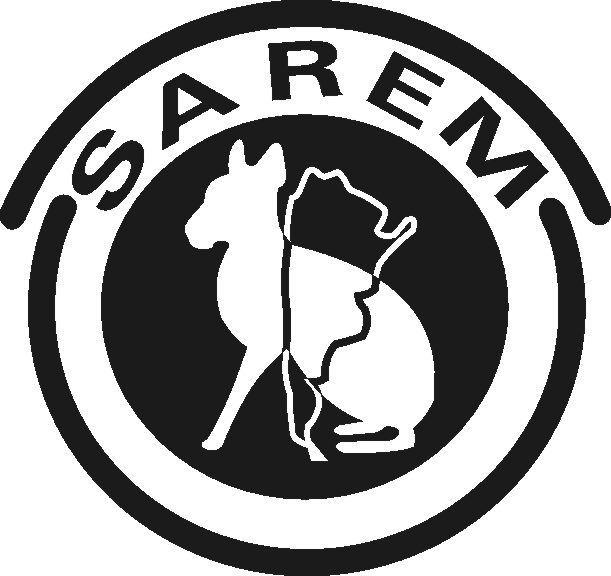 01 – ANTECEDENTES PERSONALESApellido:Nombre:E-Mail:Domicilio:Hijos/as (edades):02 – ESTUDIOS REALIZADOSFacultad y/o Universidad y carrera:Grado de avance en los estudios universitarios de grado:Promedio sin aplazos:03 – ANTECEDENTES DE INVESTIGACIÓNArtículos publicados o aceptados para su publicaciónLibros o capítulos de librosResúmenes publicados o aceptados para su publicaciónPresentaciones a congresos o conferenciasParticipación en proyectos de investigación04- SUBSIDIOS VIGENTES (SÍ/NO)Título, fuente, monto05 – ANTECEDENTES DOCENTES UNIVERSITARIOS06 – ANTECEDENTES EN EXTENSIÓN07 – CURSOS DE PERFECCIONAMIENTO SEGUIDOS08 – ANTECEDENTES EN GESTIÓNCargos en gestiónPublicaciones relacionadas a la gestiónProductos relacionados a la gestión09 – OTROS ANTECEDENTESSubsidios y/o becas obtenidosTrabajos de campo realizadosPremios obtenidosOtros antecedentes profesionales relevantes